7. setkání v knihovně 10. dubna 2024 – téma: Úklid lesa s čarodějkou HermínouPři sedmém setkání si děti s paní knihovnicí četly z knihy „Čarodějka Hermína a její zlomyslné kousky“ od Ann Rocardové a vyzkoušely si třídit odpad do barevných popelnic.Co už děti vědí a umí:Nebojí se hádat obsah pohádky podle knižních ilustrací.Na obrázcích rozpoznají čarodějnice podle typických znaků (zakřivený nos, klobouk, koště atd.).Umí zaměřit pozornost na nepatrné detaily (křivé zuby, velké oči atd.).Vědí, kdo je drak Robodrak.Vědí, že dva bratři Filip a Zip sledují čarodějku Hermínu, aby jí zabránili v poťouchlostech.Znají význam slova – poťouchlost.Umí zapojit vlastní fantazii a nebojí se slovně vyjádřit vlastní myšlenky.Vědí, proč je důležité udržovat v lese pořádek.Učí se třídit odpad a mají povědomí o jeho dalším využití.Jsou natěšené na další setkání.Následné aktivity v mateřské škole: pracovní list – třídění odpadu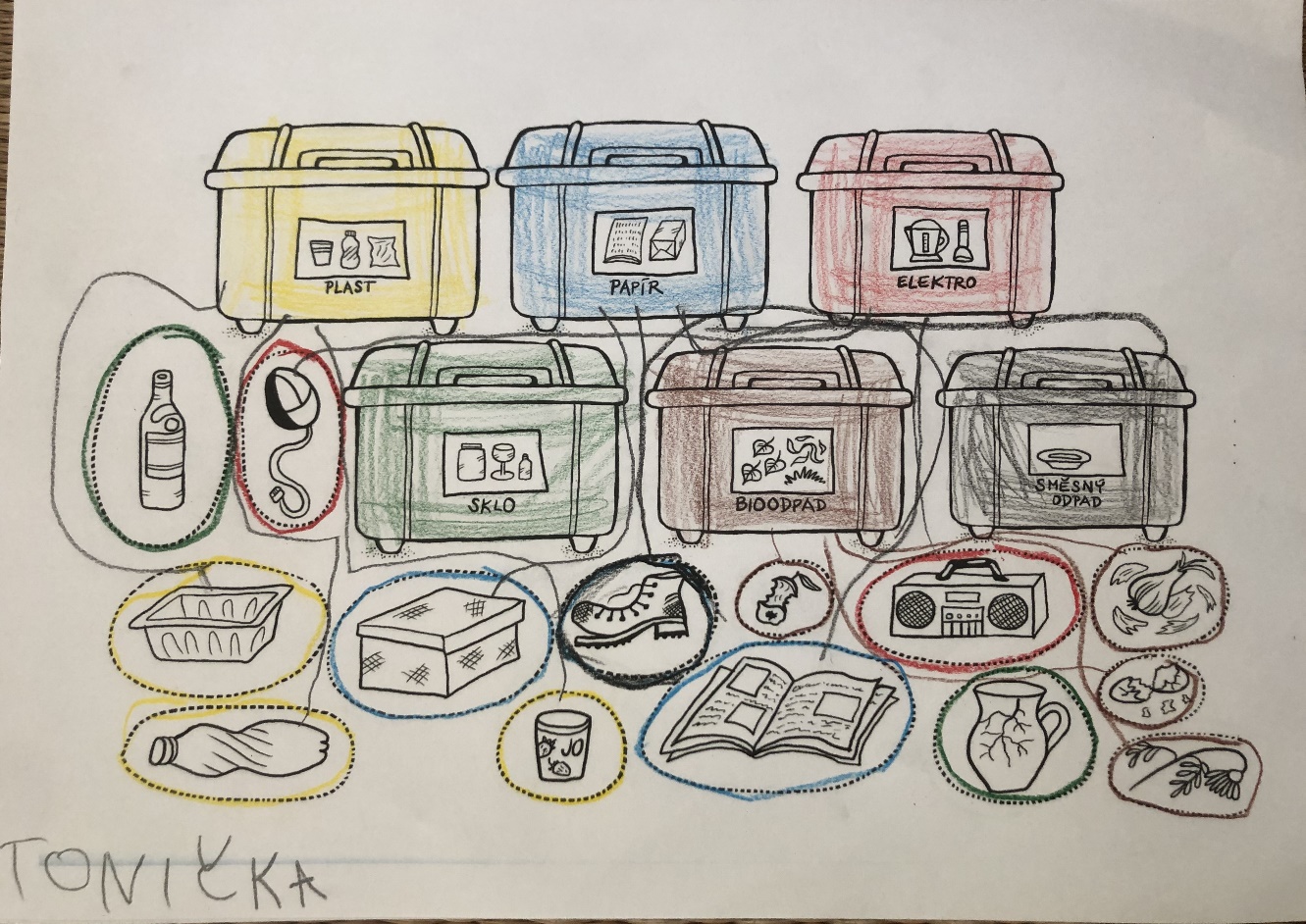 